2014 Fee Schedule (effective 1/1/2013)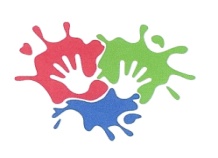 (These fees are subject to change by committee decision if financial position of the centre requires)Bridge The Gap Care Inc.FeesMethods of payment are set out below:Cash and cheque (Payments made at the centre):						Record payment on the fee payment sheet, place it in an envelope clearly marked with 	your child/ren’s name and then place it in the fee boxInternet Transfer:	Fees can be transferred direct to the Bridge The Gap Care bank account	Account Name: -		BRIDGE THE GAP CARE INC.	Account Details: -		BSB#	062458 	Account# 10056319Fee TypeDetailsAmountAnnual Enrolment Fee (the enrolment fee includes a $1.00 membership fee for the enrolling parent / guardian)Fee charged per child $40.00Permanent BookingMorning Session$13.50Afternoon Session$18.50Casual BookingsMorning Session$17.50Afternoon Session$22.50Sports Program FeeSports Program is run on a Thursday afternoon and an outside provider is hired for this session and there is an additional charge for the session$5.00Late collection Fees Charged in increments of 15 minutesor part there of$15.00 / 15 minOverdue Account FeeIn the event accounts are overdue a fee may be added to your account$10.00